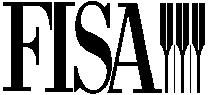 8 December 2014Lausanne, SwitzerlandAPPLICATION FOR AGITOS/FISAPARA-ROWING TRAINING CAMPGavirate, Italy7-17 May 2015Signed: Name:Function at NPC/NF:Dated:Please return to Daniela Gomes da Costa by email at development@fisa.org. She will take contact with you and your team directly to organise flights.Deadline: 12 January 2015Name of candidate:GenderFemale               MalePositionAthlete               CoachDate of BirthProposed by NPC /NF of:If athlete, briefly describe impairmentAnd attach to this application a completed Medical Diagnostic Form FISA boat class athlete training for. AS; TA; LTA When athlete started rowing, including indoor rowing Time per 1000 metre ergometer score